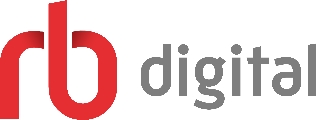 [insert your library logo]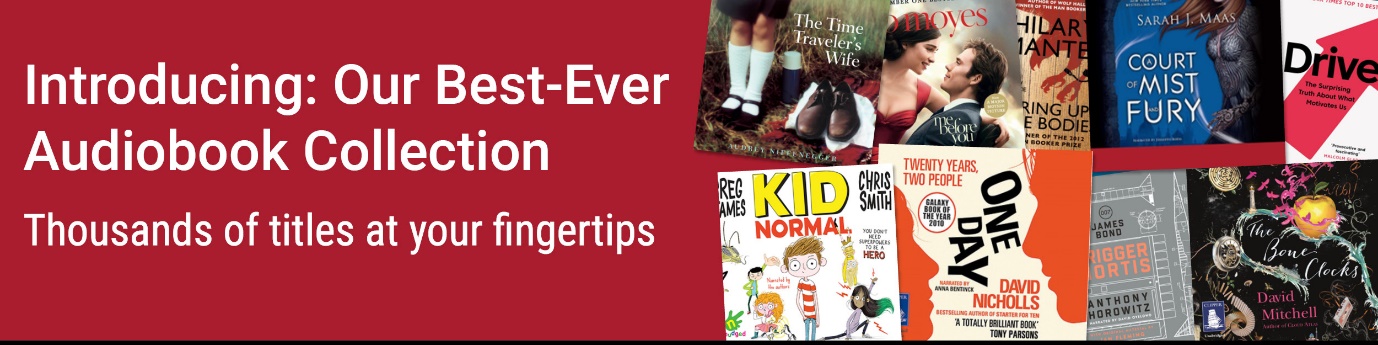 